Publicado en  el 20/05/2014 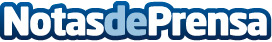 Kia Motors Iberia en el Salón del Automóvil de MadridDatos de contacto:KIA MotorsNota de prensa publicada en: https://www.notasdeprensa.es/kia-motors-iberia-en-el-salon-del-automovil-de_1 Categorias: Automovilismo Industria Automotriz http://www.notasdeprensa.es